Вариант № 1568238Ответом на задания 1—29 является последовательность цифр или число. Ответ следует записать в поле для ответов справа от выполняемого задания без пробелов, запятых и других дополнительных символов.

За полный правильный ответ в заданиях 9—11, 17—19, 22—26 ставится 2 балла; если допущена одна ошибка, — 1 балл; за неверный ответ (более одной ошибки) или его отсутствие — 0 баллов.1. Для выполнения заданий 1–3 используйте следующий ряд химических элементов. Ответом в заданиях 1–3 является последовательность цифр, под которыми указаны химические элементы в данном ряду.1) P2) N3) S4) Al5) OОпределите, атомы каких из указанных в ряду элементов имеют на внешнем энергетическом уровне пять электронов.Запишите в поле ответа номера выбранных элементов.2. Из указанных в ряду химических элементов выберите три элемента, которые в Периодической системе химических элементов Д. И. Менделеева находятся в одном периоде. Расположите выбранные элементы в порядке возрастания их металлических свойств.1) 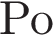 2) 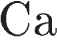 3) 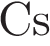 4) 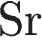 5) 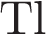 3. Из числа указанных в ряду элементов выберите два элемента, которые проявляют низшую степень окисления, равную −1.1) 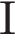 2) 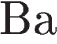 3) 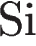 4) 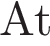 5) 4. Водородная связь образуется между молекулами1) метана2) метанола3) метаналя4) фенола5) метилацетата5. Установите соответствие между формулой вещества и классом неорганических соединений, к которому оно принадлежит.Запишите в ответ цифры, расположив их в порядке, соответствующем буквам: 6. С щелочами не взаимодействует1) алюминий2) натрий3) бром4) сера5) магний7. С водой взаимодействует1) оксид серы (VI)2) оксид железа (III)3) оксид цинка4) оксид натрия5) оксид кремния (IV)В ответе укажите два верных утверждения.8. В пробирку с раствором соли Х добавили раствор Y. В результате реакции наблюдали выпадение осадка.Из предложенного перечня выберите вещества X и Y, которые могут вступать в описанную реакцию.1) 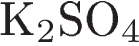 2) 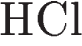 3) 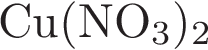 4) 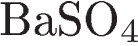 5) 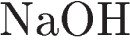 Запишите в ответ цифры, расположив их в порядке, соответствующем буквам: 9. В заданной схеме превращений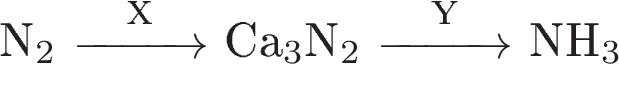 веществами  и  соответсвенно являются: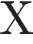 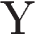 1) 2) 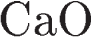 3) 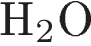 4) 5) 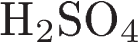 Запишите в ответ цифры, расположив их в порядке, соответствующим буквам: 10. Установите соответствие между изменением степени окисления серы в реакции и формулами веществ, которые вступают в эту реакцию.Запишите в ответ цифры, расположив их в порядке, соответствующем буквам: 11. Установите соответствие между веществом и реагентами, с каждым из которых оно может взаимодействовать.Запишите в ответ цифры, расположив их в порядке, соответствующем буквам: 12. Установите соответствие между названием соединения и общей формулой класса (группы) органических соединений, к которому(-ой) оно принадлежит.Запишите в ответ цифры, расположив их в порядке, соответствующем буквам: 13. Изомерами не являются 1) циклопропан и пропин-12) пропановая кислота и метилацетат3) этанол и диметиловый эфир4) пентен-1 и пентен-25) этанол и этандиолВ ответе укажите два верных утверждения.14. Алкен образуется в результате 1) взаимодействия 1,2-дибромгексана с магнием2) дегидроциклизации гексана3) полного гидрирования алкина4) взаимодействия 1-бромгексана со спиртовым раствором щёлочи5) полимеризации стиролаВ ответе укажите два верных утверждения.15. С каким веществом этаналь реагирует, а уксусная кислота — нет?1) 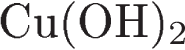 2) 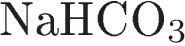 3) 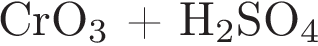 4) 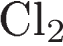 5) 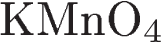 В ответе укажите два верных утверждения.16. Вещество состава:  взаимодействует с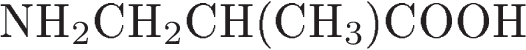 1) азотной кислотой2) хлоридом калия3) гидроксидом бария4) изобутаном5) оксидом углерода (II)17. Определите вещества X и Y в схеме превращений: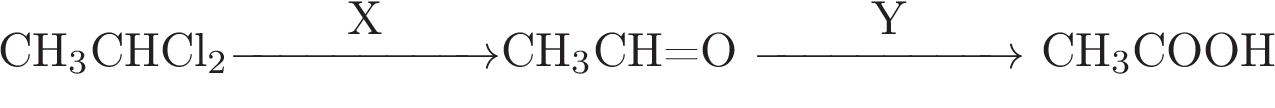 Запишите в таблицу номера выбранных веществ.1) (водн. р-р)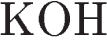 2) (сп. р-р)3) 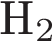 4) 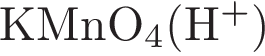 5) (конц.)Запишите в ответ цифры, расположив их в порядке, соответствующем буквам:18. Установите соответствие между реагентами и органическим продуктом, который преимущественно образуется в реакции между ними.19. Установите соответствие между реагирующими веществами и углеродосодержащим продуктом, который образуется при взаимодействии этих веществ.Запишите в ответ цифры, расположив их в порядке, соответствующем буквам: 20. Взаимодействие свинца с соляной кислотой относится к реакциям:1) замещения2) каталитическим3) гомогенным4) обратимым5) окислительно-восстановительнымВ ответе укажите два верных утверждения.21. Снижению скорости реакции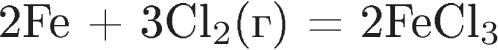 способствует:1) охлаждение системы2) добавление хлорида железа3) понижение давления4) увеличение концентрации 5) повышение температурыВ ответе укажите два верных утверждения.22. Установите соответствие между формулой соли и продуктом, который образуется на инертном аноде в результате электролиза её водного раствора.Запишите в ответ цифры, расположив их в порядке, соответствующем буквам: 23. Установите соответствие между формулой соли и средой её водного раствора.Запишите в ответ цифры, расположив их в порядке, соответствующем буквам: 24. Установите соответствие между уравнением химической реакции и направлением смещения химического равновесия при увеличении давления в системе:25. Установите соответствие между парами веществ и реагентом, с помощью которых их можно различить.26. Установите соответствие между смесью и способом её разделения: к каждой позиции, обозначенной буквой, подберите соответствующую позицию, обозначенную цифрой.Запишите в ответ цифры, расположив их в порядке, соответствующем буквам: 27. Сколько граммов твёрдого гидроксида калия надо добавить к 120 г воды, чтобы получить 20 %-й раствор щёлочи? Ответ укажите с точностью до целых.28. Какой объём кислорода необходим для окисления 20,2 л (н. у.) водорода? Ответ укажите в литрах с точностью до десятых.29. Рассчитайте массу железной окалины, образующейся при сгорании в кислороде 5,1 г железа. Ответ укажите в граммах с точностью до целых.30. Используя метод электронного баланса, составьте уравнение реакции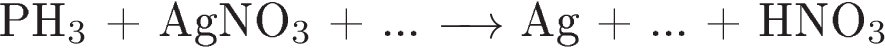 Определите окислитель и восстановитель.31. Железо сожгли в хлоре. Полученную соль добавили к раствору карбоната натрия, при этом выпал бурый осадок. Этот осадок отфильтровали и прокалили. Полученное вещество растворили в иодоводородной кислоте.Напишите уравнения четырёх описанных реакций.32. Напишите уравнения реакций, с помощью которых можно осуществить следующие превращения: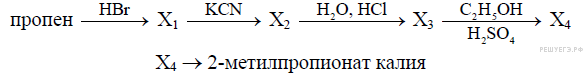 В уравнениях приведите структурные формулы органических веществ.33. При взаимодействии в сернокислой среде 17,4 г диоксида марганца с 58 г бромида калия при 77%-ном выходе выделился бром. Какой объём (н.у.) пропена может провзаимодействовать с полученным количеством брома?34. Установите молекулярную формулу алкена, если известно, что 0,5 г его способны присоединить 200 мл (н.у.) водорода.КлючОтвет                                                        № задания112|212153314424541362571483591310235311523512412131514141535161317141841351922152015211322224523231324213125241526342127302810,1297ФОРМУЛА ВЕЩЕСТВАКЛАСС СОЕДИНЕНИЙА) 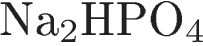 Б) В) 1) гидроксид2) средняя соль3) кислота4) кислая сольAБВXYXYИЗМЕНЕНИЕ СТЕПЕНИ ОКИСЛЕНИЯФОРМУЛЫ ВЕЩЕСТВА) 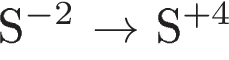 Б) 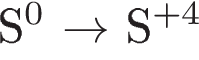 В) 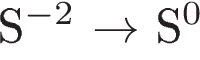 Г) 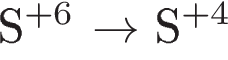 1)  и 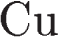 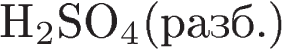 2)  и 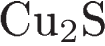 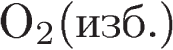 3)  и 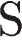 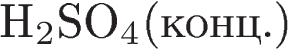 4)  и 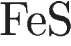 5)  и 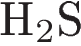 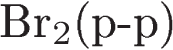 AБВГВЕЩЕСТВОРЕАГЕНТЫА) Б) 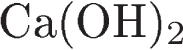 В) 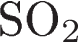 Г) 1) 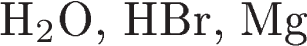 2) 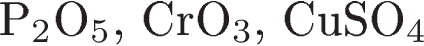 3) 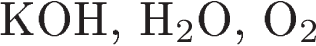 4) 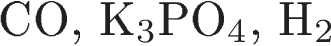 5) 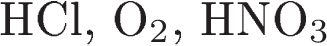 АБВГНАЗВАНИЕ СОЕДИНЕНИЯОБЩАЯ ФОРМУЛАА) метил бензолБ) пропенВ) гексин1) 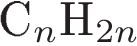 2) 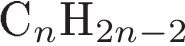 3) 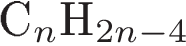 4) 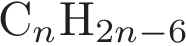 AБВXYРЕАГЕНТЫОРГАНИЧЕСКИЙ ПРОДУКТА) 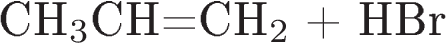 Б) 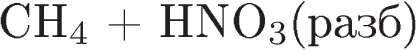 В) 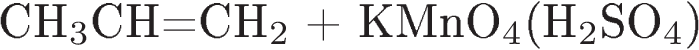 Г) 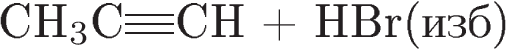 1) 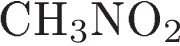 2) 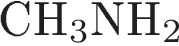 3) 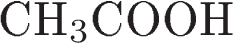 4) 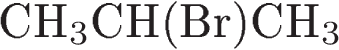 5) 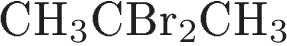 6) 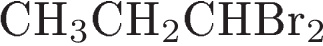 АБВГРЕАГИРУЮЩИЕ ВЕЩЕСТВАПРОДУКТ ВЗАИМОДЕЙСТВИЯА) ацетон и водородБ) пропен и водаВ) пропаналь и водородГ) пропионовая кислота и натрий1) пропанол-12) пропанол-23) пропанон4) пропановая кислота5) пропионат натрия6) пропилат натрияAБВГФОРМУЛА СОЛИПРОДУКТ НА АНОДЕA) 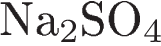 Б) 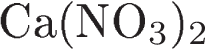 B) 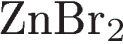 Г) 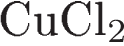 1) 2) 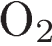 3) 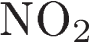 4) 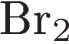 5) 6) AБВГФОРМУЛА СОЛИСРЕДА РАСТВОРАA) 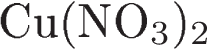 Б) 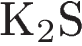 B) 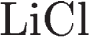 Г) 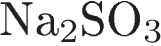 1) нейтральная2) кислая3) щелочнаяAБВГУРАВНЕНИЕ РЕАКЦИИНАПРАВЛЕНИЕ СМЕЩЕНИЯ
ХИМИЧЕСКОГО РАВНОВЕСИЯА) 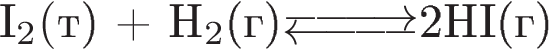 Б) 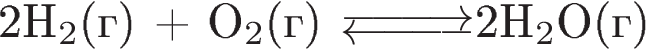 В) 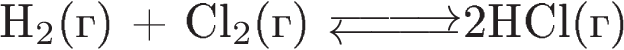 Г) 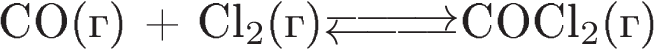 1) в сторону продуктов реакции2) в сторону исходных веществ3) практически не смещаетсяАБВГПАРА ВЕЩЕСТВРЕАГЕНТА) 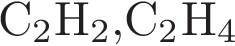 Б) 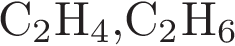 В) 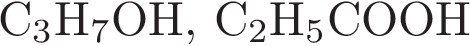 Г) 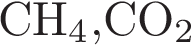 1) 2) 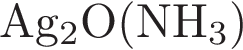 3) фенолфталеин4) 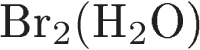 5) АБВГСМЕСЬСПОСОБ РАЗДЕЛЕНИЯА) железа и хлорида стронцияБ) воды и фенолаВ) воды и сульфата барияГ) бутанола и этанола1) фракционной перегонкой2) фильтрованием3) с помощью магнита4) декантацией5) растираниемAБВГ